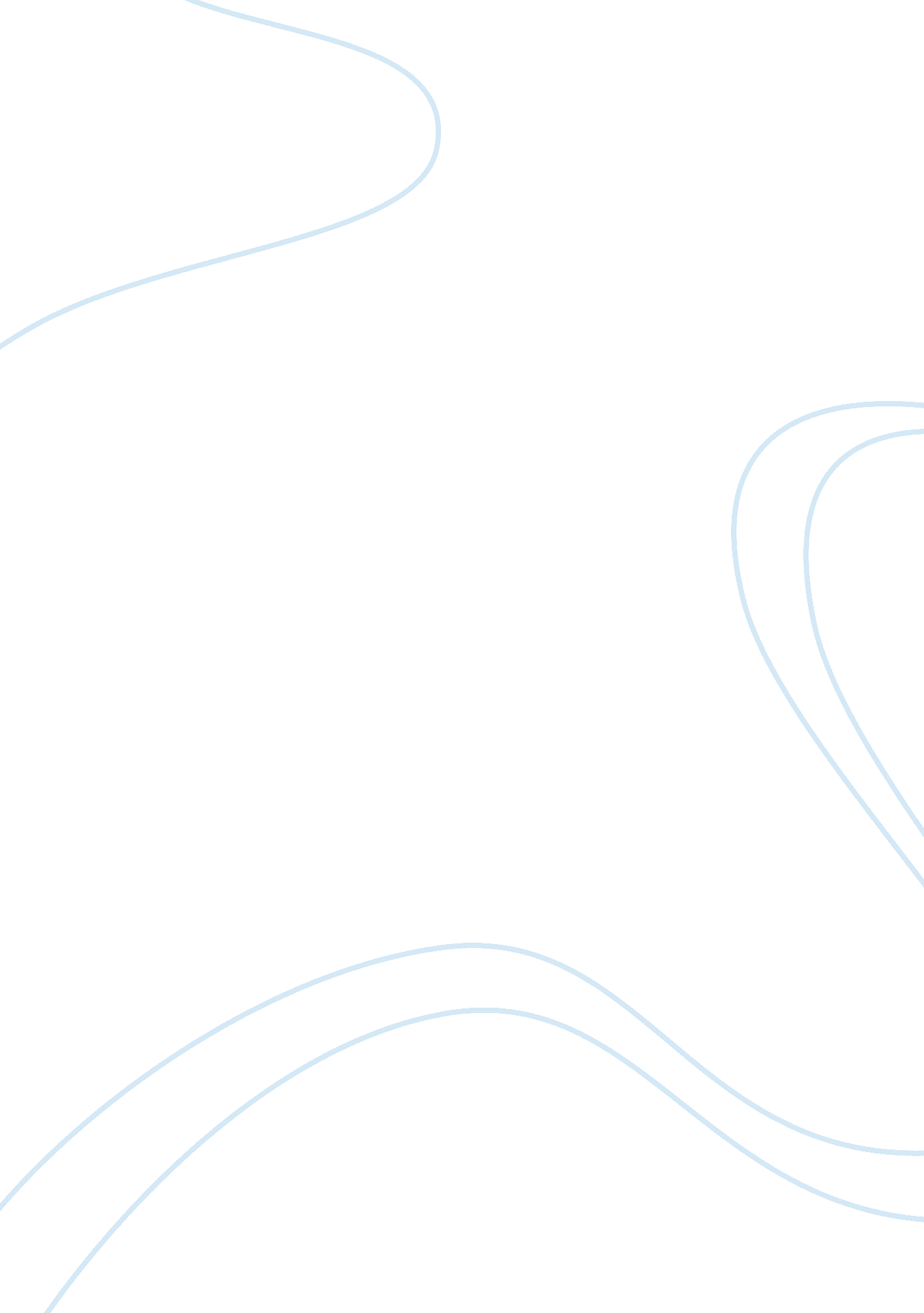 Crucible assignment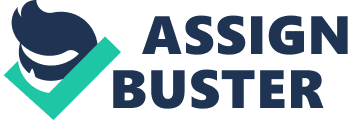 In Literature-The Crucible Name Piece Assignment Common Core Standards At the end of the play, John Proctor refuses to sign his name to the written confession (stating that he participated in witchcraft). He responds to Detonator by saying, “ Because it is my name! Because I cannot have another in my life! Because I lie and sign myself to lies! Because I am not worth the dust on the feet of them that hang! How may I live without my name? ” For this writing assignment, you will examine the history and meaning behind your name. Your paper should discuss the background behind your name, and It should also discuss what you hope your “ name” will mean after you die. In other words, what do you hope people (family, friends, co-workers, the world, etc. ) will say when someone mentions your name? Some considerations: Take a look back on your life, think about names you’ve been called, variations and associations with your name, labels and roles, your ethnicity, family experiences and events, any connections to your name or identity that have meaning for you. Make larger points through small incidents and events (you will need at least one cone or anecdote-show something happening). Example: My brother could not pronounce Rebecca, so he called me “ Rah. ” Even though he grew out of this pronunciation, the nickname “ stuck” with my grandma, and she would call me Rah as a term of endearment throughout the rest of my life. Example: In high school, I learned that Rebecca literally means “ to call back the cows. ” Since I love cows and have always wanted a pet cow, I was thrilled to find out that the literal meaning of my name matched up with my interests CLC. Example: Quirky Facts: My best friend in high school also went by Beach. We both had last names that started with an S, so we were known as Beach Squared. Also, my parents did not find out my gender. Obviously they chose Rebecca for a girl name, but if I had been a boy, I would have been named Matthew Thomas. Ironically, this is the name of my husband 0. Example: My parents chose Rebecca from the bible and then chose Rae Hazel for my middle names. Rae was a mixture of my great-grandparents (Ray and Mae). Hazel was for my other great- grandmother. Luckily, my mom left out my other great grandparent’s name because t my Master’s graduation my full name already caused the diploma reader to take a deep breath as he read Rebecca Rae Hazel Strain Sprigs. Make theses Incidents come alive through dialogue and action. Use concrete details and descriptions Let your natural voice come through. Let your reactions and sense of humor about events become evident in your writing. Just Write – Start with an experience and memories down, and then go back and add, revise, and elaborate. You don’t have to have a great memory to do this. Begin with what you do know and then add illegal, detail, etc as you imagine it might have happened. Engage and orient the reader by setting out a problem, situation, or observation and its significance, establishing one or multiple point(s) of view, and introducing a narrator and/or characters; create a smooth progression of experiences or events. Use narrative techniques, such as dialogue, pacing, description, reflection, and multiple plot lines, to develop experiences, events, and/or characters. Use a variety of techniques to sequence events so that they build on one another to create a coherent whole and lid toward a particular tone and outcome (e. G. , a sense of mystery, suspense, growth, or resolution). Use precise words and phrases, telling details, and sensory language to convey a vivid picture of the experiences, events, setting, and/or characters. Provide a conclusion that follows from and reflects on what is experienced, observed, or resolved over the course of the narrative. Requirements: 2 pages of writing (typed size 12, double-spaced, standard margins). This piece will be performed to the entire class. Keep your audience in mind. Crucible Name Piece Narrative Writing Assignment Rubric: Total Points 1100 (Major Assessment) Focus Points Description Content Engages/Orients Reader 20 Sets out an observation and describes its significance. Creates a smooth progression of events. Discusses history/meaning/background of name. Uses Narrative Techniques Elements such as dialogue, pacing, description, anecdotes, reflection, and multiple plot lines are used to develop experiences and events Uses Sequencing Techniques Uses a variety of techniques (transitions, flashback, chronological order, etc. ) to growth, or resolution) Precision of Language 